АДМИНИСТРАЦИЯ  ВЕСЬЕГОНСКОГО  МУНИЦИПАЛЬНОГО ОКРУГА ТВЕРСКОЙ  ОБЛАСТИП О С Т А Н О В Л Е Н И Ег. Весьегонск30.12.2020                                                                                                                                         № 644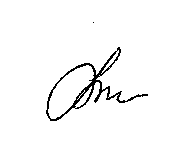 п о с т а н о в л я ю:Постановления Администрации Весьегонского муниципального округа Тверской области от  30.12.2019 № 521 «Об утверждении муниципальной  программы Весьегонского муниципального округа Тверской области  «Развитие системы образования Весьегонского муниципального округа Тверской области» на 2020-2025 годы, от 27.04.2020 №179 «О внесении изменений в постановление  Администрации Весьегонского муниципального округа от 30.12.2019 № 521», от 17.09.2020 № 408«О внесении изменений в постановление  Администрации Весьегонского муниципального округа от 30.12.2019 № 521», от09.11.2020 № 526«О внесении изменений в постановление  Администрации Весьегонского муниципального округа от 30.12.2019 № 521», от 30.12.2020 №637 «О внесении изменений в постановление  Администрации Весьегонского муниципального округа от 30.12.2019 № 521»признать утратившими силу.Обнародовать настоящее постановление  на информационных стендах Весьегонского муниципального округа  Тверской области  и на официальном сайте Администрации Весьегонского муниципального округа  в информационно-телекоммуникационной сети Интернет.Настоящее постановление вступает в силу  с  01.01.2021 года И.о. Главы Весьегонского муниципального округа                                                                                     А.А. ТихоновО признании утратившими  силу постановлений Администрации Весьегонского муниципального округа  Тверской области от 30.12.2019 №521, 27.04.2020 №179, 17.09.2020 № 408,  09.11.2020. № 526 ,  30.12.2020 № 637